1 сентября – День знаний 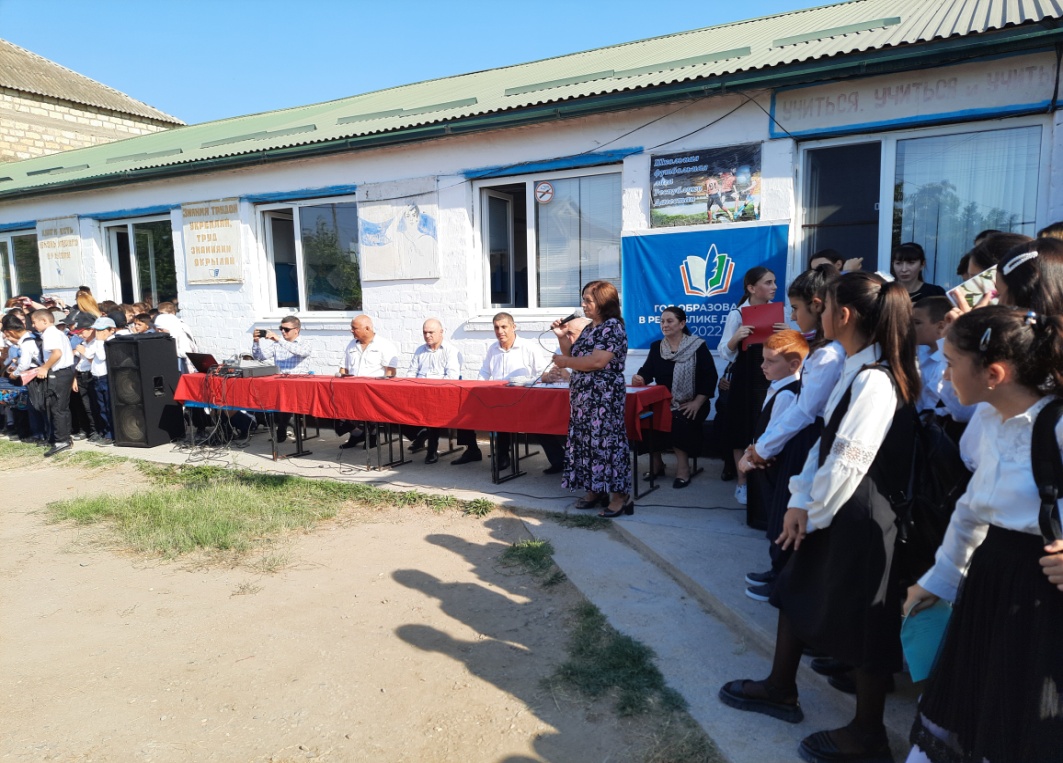 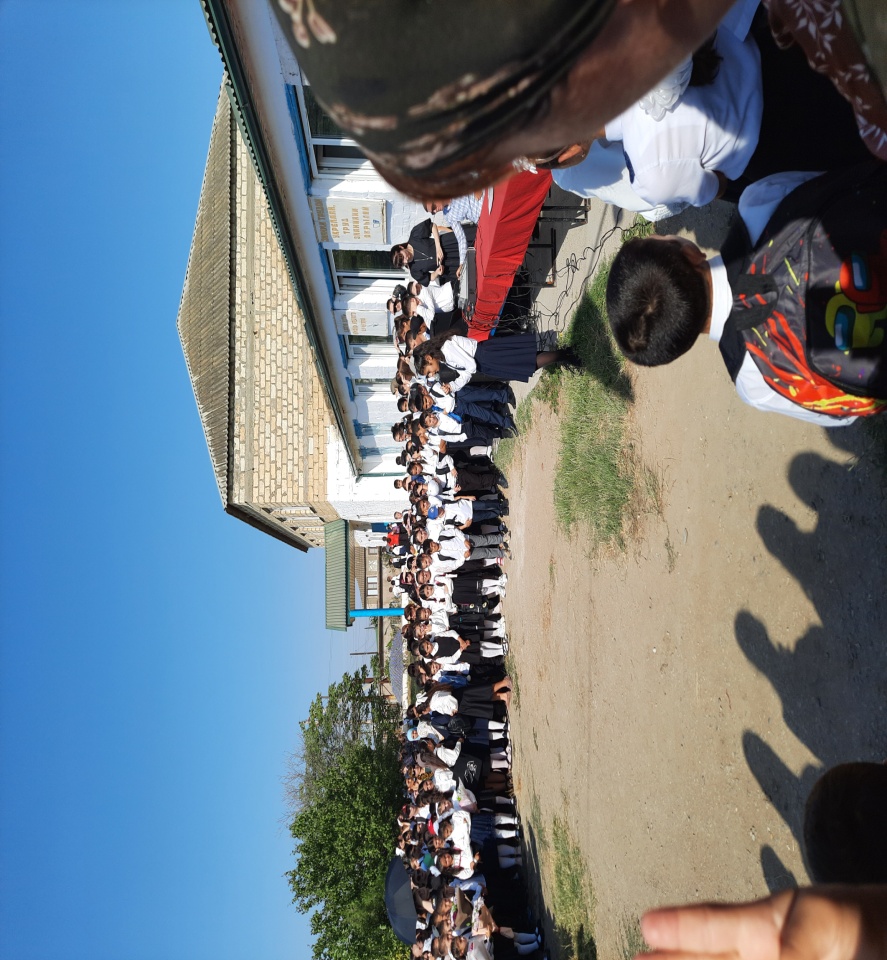 3 сентября _ День солидарности по борьбе с терроризмом 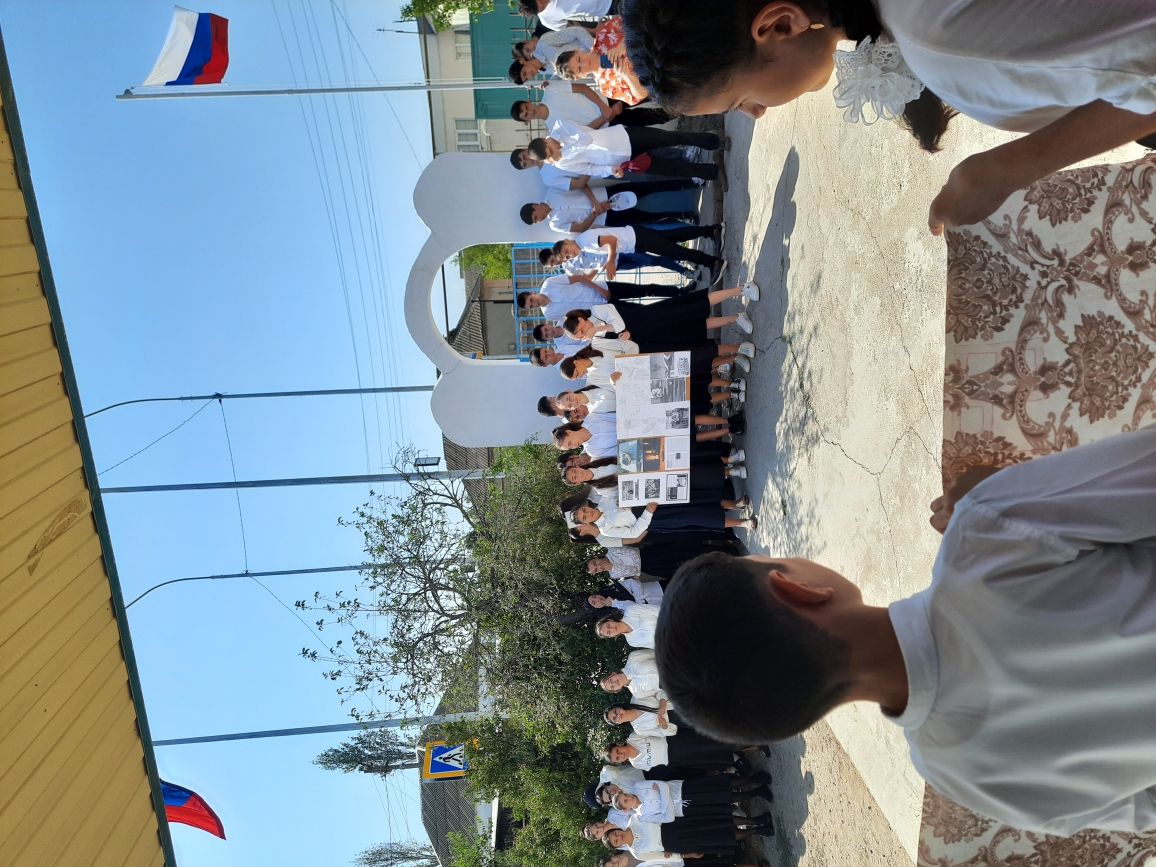 8 сентября –творчество Расула Гамзата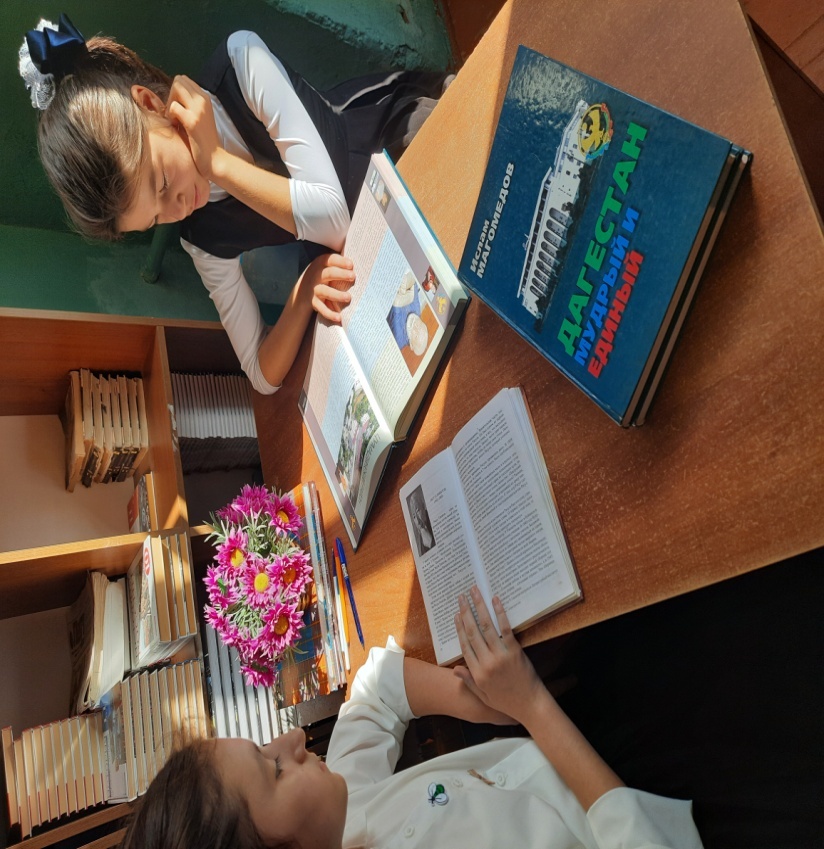 15 сентября день народного единства 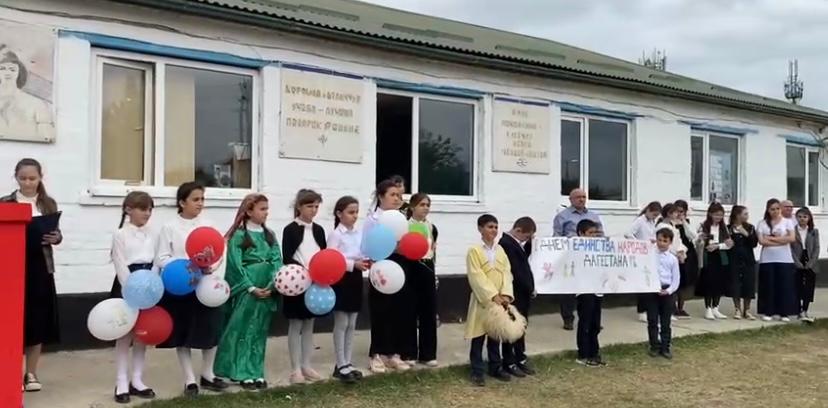 День пожилых 1 октября 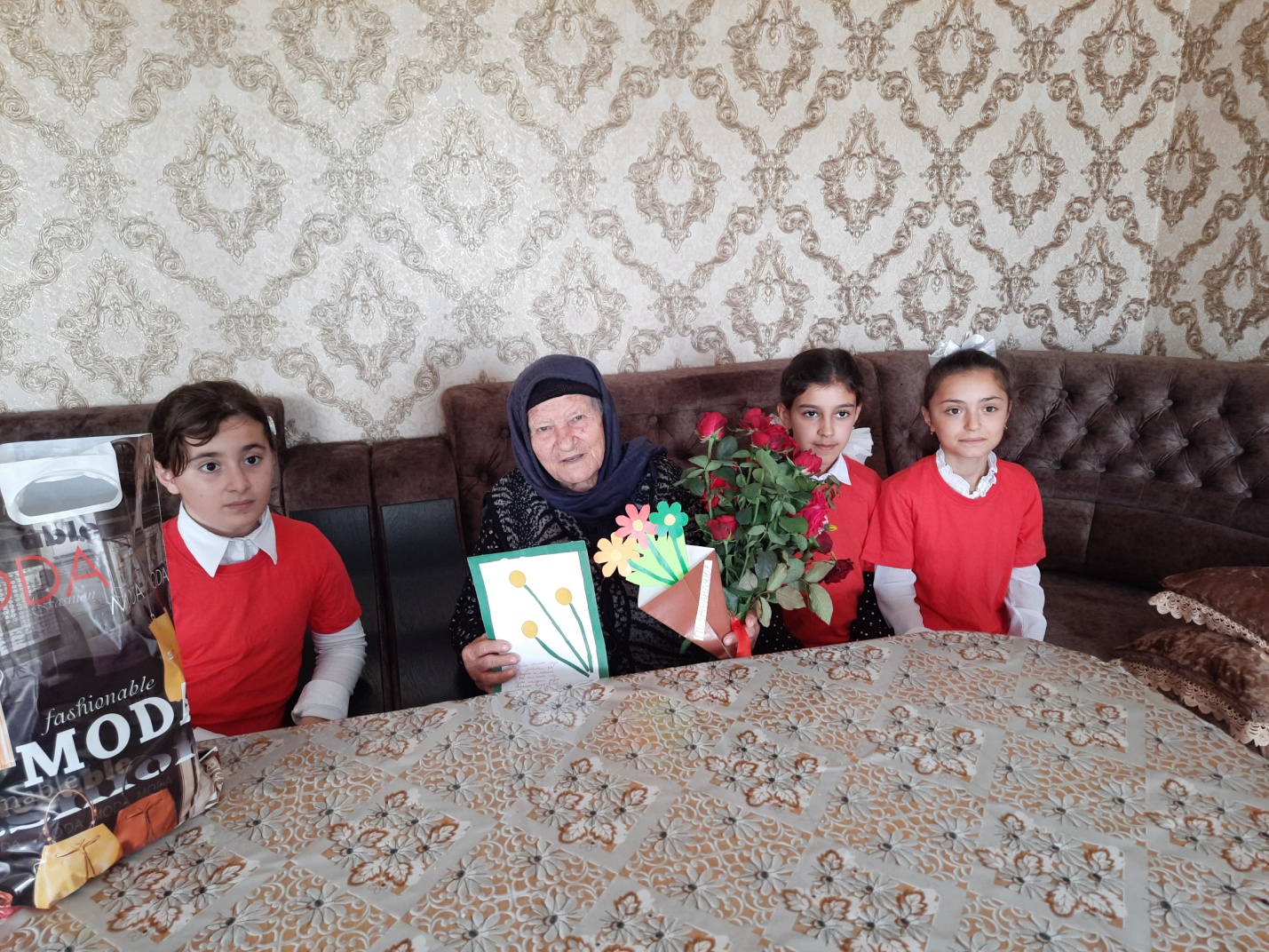 День учителя 5 октября 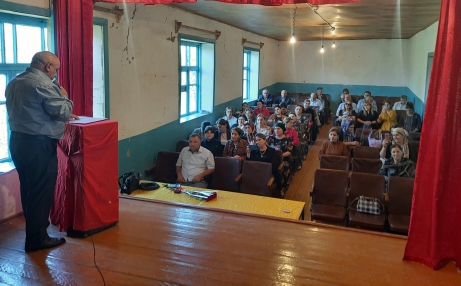 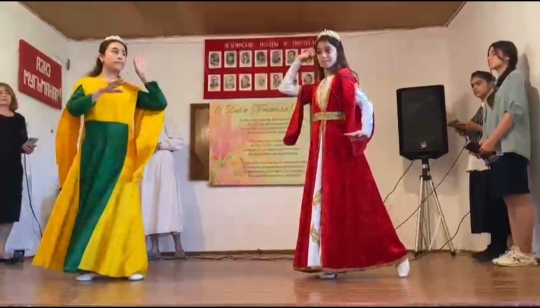 Посвящение в первоклассники 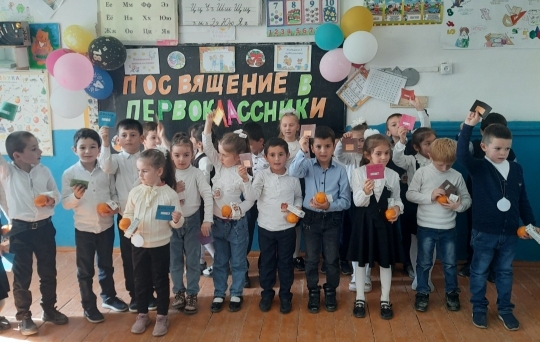 Флешмоб ко дню рождения президента 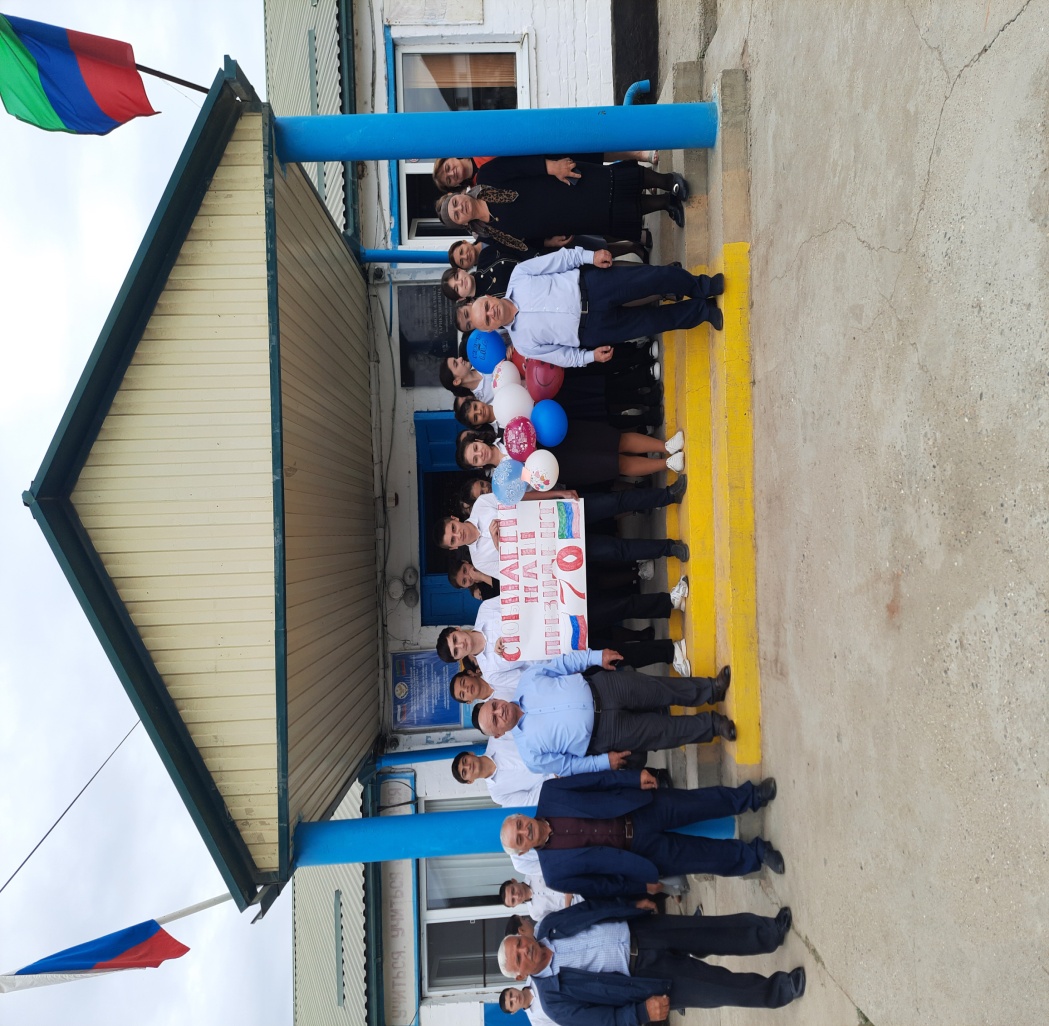 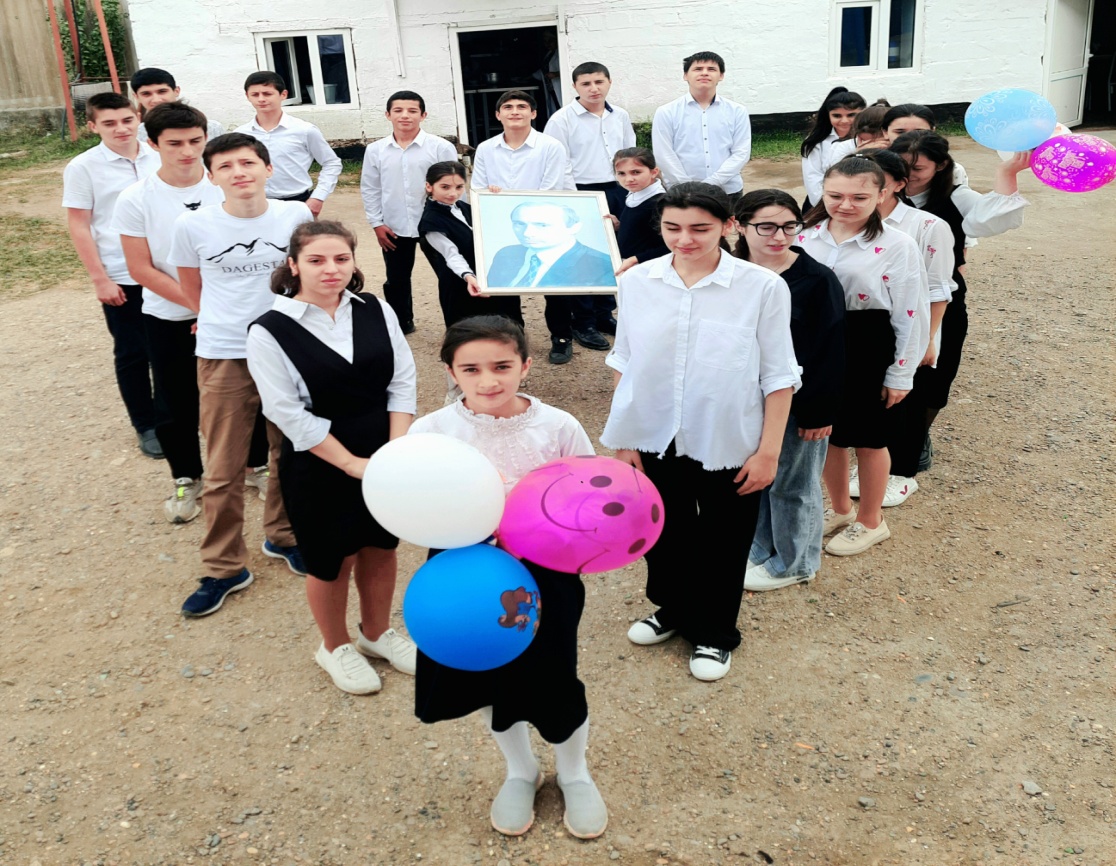 